Infos zur Erstberatung SAP Business OneDie Entscheidung für ein neues ERP-System zählt mit zu den wichtigsten Entscheidungen innerhalb eines Unternehmens, da der Erwerb und der Einsatz eines solchen Systems immer mit einem hohen zeitlichen und finanziellen Aufwand verbunden ist. Entscheidet man sich zudem für ein ungeeignetes Produkt, können sofort oder später lebenswichtige Prozesse ins Stocken geraten, weil das Produkt entweder einen zu geringen Funktionsumfang hat, nicht mit dem Unternehmen mitwächst oder qualitativ minderwertig ist und beispielsweise im Laufe von Jahren oder Jahrzehnten Daten verliert oder verändert.Mit einer Kundenbasis von über 1700 Unternehmen seit 1989 aus allen Branchen zählen wir weltweit zu den erfahrensten ERP-Beratern. Wir als Beratungshaus haben uns daher entschieden, auch auf das weltweit meistverkaufte ERP-System zu setzen: SAP Business One. Wir beantworten in einer kostenlosen und unverbindlichen telefonischen Erstberatung gerne Ihre Fragen. Damit wir möglichst gut auf Ihre Wünsche und Bedürfnisse eingehen können, haben wir dieses Formular erstellt.Zuerst möchten wir Ihnen den Hersteller, das Produkt und uns kurz vorstellen:SAP Europas größter Software-Hersteller mit Sitz im baden-württembergischen Walldorf.SAP Business OneERP System des Herstellers SAP. SAP Business One ist eines von vielen SAP Produkten und ist insbesondere für kleine und mittlere Unternehmen ausgelegt. Andere SAP Produkte sind beispielsweise "Business by Design" oder "S/4HANA", welches als das bekannteste SAP System gilt.SAP Business One ist ein voll integriertes ERP-System, d.h. es beinhaltet eine fast vollständige Unternehmenssteuerung, beginnend bei Einkauf und Verkauf, über Produktionssteuerung, Opportunity-Management, Projektverwaltung und Finanzmanagement.Nicht alle Module müssen genutzt werden, vielmehr beginnt man mit dem, was unmittelbar im jeweiligen Unternehmen benötigt wird und schaltet nach Bedarf weitere Module hinzu.Haak GmbHUnternehmensberatung, spezialisiert auf ERP-Systeme (u.a. SAP Business One) für kleine und mittlere Unternehmen mit bis zu 100 Anwendern. Neben der reinen Beratungsleistung gibt es außerdem eine Entwicklungsabteilung für Zusatzmodule sowie eine Schulungs- und Implementierungs-Abteilung. Die Kernkompetenz der Eigenentwicklungen liegt im Bereich von Vereinfachungen und Automatisierungen für SAP Business One. Die Kernkompetenz der Schulungs- und Implementierungs-Abteilung liegt in der guten Erreichbarkeit und schnellen Umsetzung bei Schulungen und Anpassungen mittels Fern-Zugriff.Ihre AnsprechpartnerWarum EASY?Mit unserem EASY-Zusatz für SAP Business One erhalten Sie eines der modernsten und einfachst zu bedienenden ERP-Systeme.Sparen Sie Zeit bei Einführung, Schulung und Anpassung.Mit SAP Business One EASY können Sie selber Masken und Funktionen in SAP Business One auf Ihre eigenen Bedürfnisse anpassen – ohne große Programmierkenntnisse.Senken Sie somit Ihre Kosten bei der Einführung, bei der Schulung und im Betrieb, da sich Standardprozesse einfach automatisieren lassen.Nutzen Sie daher vom ersten Tag an SAP Business One EASY!ChecklisteNachdem Sie sich nun einen ersten theoretischen Überblick verschafft haben, können Sie sich nun einen ersten praktischen Eindruck über SAP Business One verschaffen, indem Sie sich unter https://business-one-easy.de und dort unter "1.) Entscheidung" die Kurz-Videos ansehen.Geplanter BedarfWelche Punkte/Fragen müssen noch vor dem Kauf geklärt werden?AnsprechpartnerBitte füllen Sie die gelb markierten Felder aus und senden das Dokument an:michael.haak@business-one-easy.de   (ggf. müssen Sie zuerst die Bearbeitung des Dokumentes aktivieren)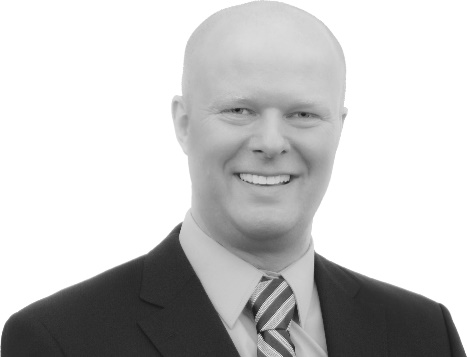 ERP-Berater seit 1989 · SAP Business One Spezialist · Gutachter und Sachverständiger für ERP-Systeme · Software-ProfilerIch bin Ihr Ansprechpartner bei allen Fragen rund um die Implementierung von SAP Business One und begleite sie über die gesamte Einsatzzeit von SAP Business One.Auch bei sonstigen unternehmerischen oder strategischen Fragen oder Problemfällen können Sie mich gerne kontaktieren.Michael HaakTel.: 02056/9209090michael.haak@business-one-easy.deSie erreichen mich i.d.R. 7 Tage / Woche zwischen 11 und 23 Uhr.Anzahl User (insgesamt)?Gewünschtes Start-Datum (Übungsphase)?Gewünschtes Start-Datum (Real-Einsatz)?Wie viele Jahre soll das Produkt genutzt werden? JahreWelche Ersparnis soll täglich pro Mitarbeiter erzielt werden? Minuten               EuroWelches System wird derzeit genutzt?Haben Sie unter https://business-one-easy.de/ alle Punkte unter "1.) Entscheidung" angesehen? (Ja / Nein)Planen Sie mit Ihrem Unternehmen weiteres Wachstum? (Ja / Nein)1)offen2)offen3)offen4)offen5)offen6)offen7)offen8)offenFirmaNameEmail-AdresseTel.Terminvorschlag